Эл аралык медицина факультети« Хирургиялык дисциплиналар травматология курсу менен » кафедрасынын окутуучулары 5- курска “Хирургия 2”, 4- курска “Общая хирургия”, “Травматология”, “Анестезиология”,  “ЛОР”, “Глазные болезни”  студенттердин предметтери боюнча билим сапатын текшерүү максатында откорулгон мониторингдин жыйынтыгы.Хирургиялык ооруулар 2Группалар боюнча жыйынтык:  АбдумажитХирургия для 4 курса  СаидАлиАнестезиология:    Медер, Сыргак, АрстанТравматология  Улар, ОмурЛОР  Тынар, АбдрасулГлазные болезни  Жылдыз, Уултай, ГульнараМониторингге жалпы 5- курстун студенттери катышып , студенттердин жалпы саны 699,  24 тайпа. Катышкан студенттердин саны  - 613.Катышпаган студенттердин саны - 86.Аналитика: Мониторинг өтүлгөн күн  12 - октябрь 2023-жыл. Жалпы суроонун саны – 25. Студенттердин деңгээли канааттандырарлык.  (“Хирургические болезни 2” предмети боюнча студенттердин денгээли ортодон жогору.)Мониторингге жалпы 4- курстун студенттери катышып , студенттердин жалпы саны 682,  24 тайпа. Катышкан студенттердин саны  - 540Катышпаган студенттердин саны - 142Аналитика: Мониторинг өтүлгөн күн  15 - октябрь 2023-жыл. Жалпы суроонун саны – 40. Студенттердин деңгээли канааттандырарлык. (“Хирургические болезни 1” предмети боюнча студенттердин денгээли ортодон жогору.)Мониторингге жалпы 5- курстун студенттери катышып , студенттердин жалпы саны 699,  24 тайпа. Катышкан студенттердин саны  - 613.Катышпаган студенттердин саны - 86.Аналитика: Мониторинг өтүлгөн күн  12 - октябрь 2023-жыл. Жалпы суроонун саны – 20. Студенттердин деңгээли канааттандырарлык. (“Анестезиология” предмети боюнча студенттердин денгээли ортодон жогору.)Мониторингге жалпы 5- курстун студенттери катышып , студенттердин жалпы саны 699,  24 тайпа. Катышкан студенттердин саны  - 618.Катышпаган студенттердин саны - 81Аналитика: Мониторинг өтүлгөн күн  12 - октябрь 2023-жыл. Жалпы суроонун саны – 30. Студенттердин деңгээли канааттандырарлык. (“Травматология Ортопедия” предмети боюнча студенттердин денгээли ортодон жогору.)Мониторингге жалпы 5- курстун студенттери катышып , студенттердин жалпы саны 699,  24 тайпа. Катышкан студенттердин саны  - 478.Катышпаган студенттердин саны - 221Аналитика: Мониторинг өтүлгөн күн  21 - октябрь 2023-жыл. Жалпы суроонун саны – 20. Студенттердин деңгээли канааттандырарлык. (“Оториноларингология” предмети боюнча студенттердин денгээли ортодон жогору.)Мониторингге жалпы 5- курстун студенттери катышып , студенттердин жалпы саны 699,         24 тайпа. Катышкан студенттердин саны  - .630Катышпаган студенттердин саны - 69.Аналитика: Мониторинг өтүлгөн күн  14 - октябрь 2023-жыл. Жалпы суроонун саны – 40. Студенттердин деңгээли канааттандырарлык. (“Офтальмология” предмети боюнча студенттердин денгээли ортодон жогору.)Сунуш:Аталган предмет боюнча отулгон темаларга көбүрөөк басым жасоо менен студенттердин өз алдынча иштөөсүн активдештирүү.Виртуалдык клиниканын базасын кенейтуу.Тиешелуу хирургиялык кондумдорду калыптандыруу учун пациенттер менен иштоого шарт тузуу.кафедра жетекчисинин милдетин убактылуу аткаруучу төрагасы, завуч:                                   Кайыпов Абдумажит Абдразакович Катчы:                                                                                         Курманбек кызы А.«Surgery»1.Preferred noninvasive test to confirm H.pylori eradication isa) stool antigenb) whole blood antibodyc) serological detectiond) urea breath test2.A 42-year-old female presents to her GP complaining of intermittent upper abdominal pain. She is experiencing this pain several times a week and experienced a particularly bad episode last night after dinner. The episodes of pain are variable in length, lasting from minutes to a few hours and tend to occur after eating. During the episodes, she feels very nauseated and has vomited on several occasions. She denies any recent weight loss or change in bowel habit. On examination the patient is obese, but there are no other significant findings. Vital signs, FBC, U&Es, LFTs and CRP are all within normal limits.Which of the following is the most likely diagnosis?a) Biliary colicb) Cholangitisc) Pancreatic cancerd) Pulmonary embolisme) Cholecystitis3. You are working as a junior doctor in a general surgery firm and are referred a 45-year-old female with severe abdominal pain from A&E. For the past few days, she has been experiencing bouts of severe upper abdominal pain after meals but overnight the pain has become increasingly severe and constant. The pain radiates to her back and she is also complaining of a pain in her shoulder. She complains of feeling nauseous and has vomited several times. She feels hot and shivery. She has no past medical history. On general inspection, you note that she has an increased body habitus, is lying very still and is taking shallow breaths. She is not jaundiced. She is tender in the right upper quadrant on palpation and when you ask her to take a deep breath in, she flinches in pain. This does not happen on palpation of the left upper quadrant. Vital signs are as follows:HR = 110 bpmRR = 25 breaths per minTemperature= 38.2 degree Celsius Which eponymous clinical sign is positive here?a) McBurney's signb) Grey-Turner's signc) Cullen's signd) Murphy's signe) Rovsing's sign4. Which statement is correct regarding formation of peptic ulcers?а) increase in gastric acid is only sole causeb) releases of prostaglandins cause stomach line to breakc) fromed when hcl penetrates mucosa of stomach this causes histamineto be released and send signal to parietal for more acidd) stress5.h.pylori can live in stomach because it secretes --- that neutralize acid?a) ammoniab) ureasec) carbon dioxided) bicarbonate6.Acute cholecystitis is generally managed conservatively, and patients are then brought back for elective cholecystectomy when well.Which of the following is NOT a complication of acute cholecystitis?a) Acute pancreatitisb) Recurrent cholecystitisc) Cholangiocarcinomad) Chronic pancreatitise) Jaundice7.A patient arrives at clinic with epigastric pain the pain is relieved by eating .in addition he reports awakening in night with pain in stomach . based on the symptoms what type of ulcers do he have?a) gastricb) esophagealc) duodenald) refractory8.What causes crohn’ s disease  ?a) lack of vit Db) irritable bowel syndromec) inflammation of bowel by chemicalsd) unknown etiology9.What is crohn’s disease?a) caused by allergy to glutenb) blood in stoolc) chronic inflammatory disease of intestined) constipation10.Toxic megacolon is most commonly seen in?a) crohn’s diseasesb) appendectomyc) whipple’s diseased) ulcerative colitis11.Most common cause of death in acute pancreatitis isa) renal failureb) cardiac failurec) respiratory failured) uncontrolled coagulopathy12.Most common cause of acute pancreatitisa) infectionb) gall stonesc) hereditaryd) hypercalemia13.Intussusception is most common in which age group?a) 5-10 monthsb) 1-2 yearsc) > 3 yearsd) 18-25 years14.Which of these can cause a bowel obstruction?a) herniab) goutc) diabetesd) arthiritis15. Which is best proven to mainstay remission in crohn’s diseasesa) salicylitesb) methotrexatec) sulfadianed) glucocorticoids16. Toxic megacolon is seen in?a) removal of pylorusb) ulcerative colitisc) ischemic colitisd) subtotal gastrectomy17.Complete mechanical small bowel obstruction can cause dehydration by?a) induce vomitingb) dec intestinal water absorptionc) secretion of water in lumend) all of above18.Epitheliod like giant cells are seen in all except ?a) leprosyb) ulcerative colitisc) ccrohn’s diseased) brucellosis19. What is least common cause of large bowel obstruction?a) adhesionsb) volvulusc) diverticulusd) surgical removal20. Who is most likely to develop appendicitis?a) obeseb) alcoholic personc) between 10-30 yearsd) person with acid reflux21.long term effect of appendectomy is?a) fatigueb) bloatingc) weight lossd) none22.Which of the following is most common cause of ulcerative colitis -related mortality?a) colonic adenocarcinomab) toxic megacolonc) perforated colond) colonic infarction23.ulcerative colitis affects colon .COLON is also referred to as?a) small intestineb) large intestinec) sphincterd) appendix24. Ulcerative colitis is related to what similar condition?a) indigestionb) GERDc) Anorexiad) crohn’s diseases25. Symptoms of ulcerative colitis can include?a) rectal bleedingb) abdominal painc) diarrhead) all.Хирургия 4 курс1.The tensile strength of wound reaches that of normal tissue by: a. 6 weeks b. 2 monthsc. 4 months d. None2. Patient has lacerated untidy wound of the leg and attended the casualty after 2 hours. His wound should be: a. Sutured immediatelyb. Debrided and sutured immediatelyc. Debrided and sutured secondarilyd. Cleaned and dressed3. Delayed wound healing is seen in all except: a. Malignancy b. Hypertensionc. Diabetes d. Infection4. A clean incised wound heals by: a. Primary intention b. Secondary intentionc. Excessive scaring d. None of the above5. Tensile strength of wound becomes normal after:a. 6 weeks b. Neverc. 4 monthsd. 6 months6. The worst position for scars is: a. Back b. Shoulderc. Sternum d. Abdomen7.Trauma to spleen in a stable patient is best diagnosed by: a. X-ray abdomenb. USGc. CTscand. Diagnostic peritoneal lavage8. Investigation of choice for diagnosing intra-abdominal  bleeding in an unstable patient:a. CT scanb. MRI scanc. USGd. diagnostic peritoneal lavage9. A man sustained injury and presented with fluid coming out through nose. What could be the possiblefracture? a. Fracture base of skullb. Fracture of mandiblec. Fracture of maxillad. None of the above10. What is not found in head injury? a. Confusionb. Loss of consciousnessc. Lucid intervald. GCS score of 011. Minimum score in glasgow coma scale:a. 0b. 1c. 2d. 312. According to “rule of nines”, burns involving perineum are:a. 1% b. 9% c. 18% d. 27%13. A five years old child presents to the emergency department with burns. The burn area corresponding to the size of his palm is equal to: a. 1% BSAb. 5% BSAc. 10% BSA d. 20%14. An adult whose both lower limbs are charred along with genitalia has……..burns. a. 18% b. 19%c. 36% d. 37%15. In a 6 years old child with burns involving the whole of head and trunk, estimated body surface area of burns is:a. 44% b. 52% c. 55% d. 58%16. Rule of nine of estimate surface area of a burnt patient was introduced by: a. Mortix Kaposi b. Alexander Wallacec. Joseph Lister d. Thomas Barclay17. Best method to assess burns in 5 years old child caused by boiling water:a. Palm method b. Rule of 9c. Lund and Browder chart d. Rule of one18. Investigations advised in a diabetic prior to surgery include: A. Carotid Doppler study B. Lipid profile C. Glycosylated Hb D. All of the above  19. Investigations advised for a patient of COPD planned for surgery include all except: A. PFT B. Arterial blood gases C. Chest X-ray D. Bronchoscopy20. Water is lost from the body by the undermentioned routes except: A. Lungs B. Skin C. Faeces D. Saliva E. Urine21. Sudden hypokalaemia occurs: A. Following severe head injuryB. Following operation trauma C. Diabetic coma treated by insulin and prolonged infusion of saline solution D. All of the above E. None of the above 23. Haemorrhage due to infection of operative wound is: A. Primary haemorrhage B. Reactionary haemorrhageC. Secondary haemorrhageD. Any of the above  24. Blood loss in surgical practice is done by assessing: A. Blood clot of the size of a clenched fist is roughly equal to 500 ml B. Moderate swelling in closed fracture of tibia equals to 500-1500 ml of blood loss C. Moderate swelling in fractured shaft of femur equals to 500-2000 ml blood loss D. Estimating Hb level E. Monitoring pulse and BP25. Shelf life of CPD preserved blood is: A. 1 week B. 2 weeks C. 3 weeks D. 4 weeks26. Cryoprecipitate is a rich source of: A. Factor V B. Factor VII C. Factor VIII D. Factor XII27. Low molecular weight dextran refers to the polymer with molecular weight below: A. 10,000 B. 20,000 C. 40,000 D. 80,000 28. Dextran has which of the following properties: A. Can induce abnormal bleeding B. Improves blood flow in microcirculation C. Acts as blood substitute D. Can interfere with blood grouping and cross matching E. All of the above 29. Five percent dextrose-saline is: A. Isotonic B. Hypertonic C. Hypotonic D. All of the above30. Cardiogenic shock occurs when infarction involves more than: A. 25% of LV wall B. 50% of LV wall C. 75% of LV wall D. 85% of LV wall  31. The skin is warm and dry in: A. Anaphylactic shock B. Septic shock C. Burn shock D. All of the above  32. Pulmonary capillary wedge pressure is equal to pressure in A. LA B. RA C. Pulmonary vein D. CVP 33. Normal central venous pressure is: A. 0-5 cm saline B. 5-8 cm saline C. 8-12 cm saline D. 12-15 cm saline34. Which of the following is beneficial in severe infection: A. TFPI B. Bradykinin antagonistC. Activated protein C D. None of the above35.Glycogen store in liver is: A. 200 gm B. 300 gm C. 400 gm D. 500 gm 36. To prevent skeletal muscle protein break down, daily minimum glucose intake be: A. 100 gm B. 150 gm C. 200 gm D. 250 gm37. Daily nitrogen loss is higher in: A. HerniotomyB. Cholecystectomy C. Fractured femur D. Appendicectomy38. Which of the following is hypercatabolic state: A. Burn B. SepsisC. Pancreatitis D. All of the above Анестезиология и реанимация1. A patient with a very labile psyche before surgery is in a state of acute emotional tension with a predominance of fear. Which drug would you prefer as a means for premedication?a) promedolb) droperidolc) morphined) sibazona2. During the operation performed under mask anesthesia, the patient's pupils expanded sharply while maintaining their reaction to light and increased lacrimation. What is the most likely cause of pupil dilation?a) drug overdoseb) too superficial anesthesiac) myocardial fibrillationd) reflex cardiac arrest3. In the process of anesthesia of a short-term operation, the patient had motor arousal, then an increase in blood pressure was observed, increased muscle rigidity took place. After anesthesia, the patient was restless, delirium and hallucinations were noted. The depth of anesthesia was sufficient. Which drug is characterized by the described clinical symptoms?a) oxybutyreb) sodium thiopentalc) propofold) ketamine4. Which of the substances used in intravenous anesthesia is characterized by an increase in blood pressure during anesthesia?a) sodiumoxybutyrateb) sodium thiopentalc) propofold) ketamine5. Which narcotic drug is most characterized by respiratory depression?a) sodiumoxybutyrateb) sodium thiopentalc) propofold) ketamine6. What drug for anesthesia is contraindicated in the presence of bronchial asthma in the patient?a) sodiumoxybutyrateb) sodium thiopentalc) propofold) ketamine7. By order of the anesthesiologist, the anesthesiologist nurse injected the patient with a muscle relaxant. Muscle relaxation in response to the administration of the drug came gradually, without previous fibrillar contractions. Which drug from among those listed below was introduced by the nurse?a) musclerelaxinb) arduanc) ditilind) listenon8. There was a need for anesthesia using muscle relaxants in a patient with a concomitant disease with glaucoma. Which relaxant from among the following will you give preference to?a) listenoneb) musclerelaxinс) arduand) ditilin9. During anesthesia and controlled breathing along a semi-closed circuit, due to a mechanical error made during the operation of the anesthesia apparatus, the patient developed progressively increasing hypertension and tachycardia, which were replaced by bradycardia and a catastrophic drop in blood pressure. Attention is paid to the increased moisture of the skin. What mistake was most likely made by the anesthesiologist?a) the oxygen dosimeter is not openb) the absorber is not turned onc) there was an inflection of the corrugated hosed) there was a depressurization of the device10. Which anesthesia creates more prerequisites for disruption of the vasomotor and respiratory centers?a) paravertebralb) spinalc) peridurald) conduction11. When trying to perform a certain type of anesthesia, the anesthesiologist injected a trial dose of lidocaine solution into one of the lumbar segments. After 3 minutes, there was a sufficiently deep anesthesia of the lower extremities and an extensive area of the lower trunk. Active movements of the toes have become impossible. What kind of anesthesia was most likely performed?a) periduralb) spinalc) paravertebrald) conductive12. Anesthesia is most manageable if the anesthetic is administereda) intravenouslyb) rectal routec) inhalation routed) intramuscular route13. What is the reason for the surgical and anesthetic riska) the initial condition of the patientb) the duration and traumatic nature of the operationc) the type of anesthesiad) all of the above is true14. Which of the listed substances of the internal environment of the body is the most powerful physiological anticoagulant?a) antithrombin IIIb) plasminogenc) fibronectind) plastic factor 4 (PF-4)15. Some tissues of the human body (placenta, vascular wall, etc.) contain a large number of fibrinolysis activators.which substrate mainly provides increased fibrinolytic activity. Which substrate is most characterized by an increase in the fibrinolytic activity of these tissues?a) lactate dehydrogenaseb) alkaline phosphatasec) urokinased) bilokinase16. Which anticoagulant is of the greatest importance in the anticoagulant activity of the blood?a) antithrombin IIIb) heparinc) antitrypsind) antikephalin17. Which link of blood clotting suffers the most with hypocalcemia?a) the transition of prothrombin to thrombinb) the transition of fibrinogen to fibrinc) activation of tissue thromboplastind) activation of plasma thromboplastin18. For the prevention and treatment of DIC syndrome (especially in the first phase of hypercoagulation), heparin is widely used, but with certain types of hemostasis disorders, its use is impractical. In what kind of hemostasis disorder does this take place?a) with a deficiency of antithrombin IIIb) with a decrease in the antiheparin factor of plateletsc) with increased release of tissue thromboplastind) with increased release of plasma thromboplastin19. Which method of administration of thrombin is most effective in order to stop bleeding from parenchymal organs?a) local exposure by applicationsb) intramuscularc) intravenousd) intra-arterial into the artery that provides blood supply to the bleeding area20. To the greatest extent, the distribution of poison in the body depends ona) on the amount of time that has elapsed since the poison hitb) on the path of penetration of the poisonc) on the age of the patientd) from the ambient temperatureТравматология1. Which of the following is not a cause of a swan neck deformity?a. Mallet deformity.b. Flexor tendon tenosynovitis.c. Volar plate rupture.d. Central slip rupture.e. Lateral band subluxation.2. When performing a replant of an amputated finger, which of the followingis the correct order of surgery?a. Bone, Artery, Extensor, Flexor, Nerve, Vein.b. Artery, Bone, Vein, Extensor, Flexor, Nerve.c. Artery, Bone, Extensor, Flexor, Vein, Nerve.d. Bone, Extensor, Flexor, Artery, Nerve, Vein.e. Bone, Extensor, Flexor, Artery, Vein, Nerve.3. When performing flexor tendon repair, which of the following pulleys mustbe preserved?a. A2 and A4.b. A2 only.c. A2 and C2.d. A2 and A3.e. A3 only.4. A Stener lesion is significant because?a. Adductor aponeurosis interposition between the proximally based avulsedligament impairs ligament healing.b. Adductor aponeurosis interposition between the distally based avulsed ligamentimpairs ligament healing.c. Skiing is an increasingly popular sport.d. It involves partial and complete ulnar collateral ligament rupture.e. It is associated with a fleck sign on the X-ray5. Which of the following regarding metacarpal neck fractures is true?a. Up to 35º of angulation of the index and middle finger can be accepted.b. Up to 40º of angulation of the little and ring finger can be accepted.c. Metacarpal neck fractures should never be operated upon unless it is an open injury.d. The Jahss position is the correct position to immobilize a manipulatedmetacarpal neck fracture.e. Up to 15º of angulation of the index and middle finger can be accepted.6. When reducing a Smith’s or volar Barton’s fracture, the reduction manoeuvreshould include?a. Supination only.b. Extension only.c. Extension and supination.d. Extension and pronation.e. Flexion and supination.7. A 22-year-old medical student was slightly intoxicated and fell onto his extendedwrist while his forearm was pronated. He has pain and a clicking sensation on theulnar side of his wrist. X-rays and nerve conduction studies are normal. The mostlikely diagnosis is?a. Scapholunate dissociation.b. Hook of hamate fracture.c. Triangular fibrocartilage complex (TFCC) tear.d. Piso-triquetral subluxation.e. Extensor carpi ulnaris (ECU) subluxation.8. If a 28-year-old male motorbiker had a complex distal radius fracture (volar fixationrequired) and acute severe carpal tunnel syndrome, which of the following surgicalapproaches would be correct?a. Perform a Henry’s approach and a separate, very ulnar carpal tunnel incision.b. Observe the carpal tunnel syndrome for 48 hours after surgery.c. Perform a Henry’s approach and a separate carpal tunnel incision.d. Continue Henry’s approach across the wrist with an S curve and decompress thecarpal tunnel.e. Continue Henry’s approach across the wrist and decompress the carpal tunnel.9. Which of the following is not a sign of an unstable scaphoid fracture?a. Vertical oblique fracture.b. Comminuted fracture.c. >1 mm displacement.d. Associated perilunate injury.e. Scapholunate angle <60º.10. In Wartenburg syndrome the compression takes place between?a. Brachioradialis and extensor carpi radialislongus (ECRL) in pronation.b. Brachioradialis and ECRL in supination.c. ECRL and extensor carpi radialisbrevis (ECRB).d. Abductor pollicislongus (APL), extensor pollicisbrevis (EPB) and ECRL, ECRB.e. Brachioradialis and flexor carpi radialis (FCR).11. A patient presents with pain and cold insensitivity at the fingertip. There is a bluishdiscolouration under the nail. The most likely diagnosis is?a. Neurofibroma.b. Glomustumour.c. Turret tumour.d. Epithelioid sarcoma.e. Raynaud’s disease.12. The following are all good prognosis after nerve injury except?a. Young age.b. Low velocity injury.c. Sharp (knife) injury.d. Proximal injury.e. Early exploration.13. All of the following make up the spiral cord except?a. Grayson’s ligaments.b. Spiral band.c. Lateral sheet.d. Natatory ligament.e. Pretendinous band.14. Which of the following is not a poor prognostic indicator in traumatic brachialplexus injury?a. Horner’s sign.b. Transverse process fracture.c. Empty sheaths on MRI scan.d. Diaphragmatic flattening on inspiration/expiration X-rays.e. No sensation from tip of acromion to tip of fingers.15. Which of the following is a rule of tendon transfer?a. The donor muscle must be at least MRC grade 3.b. Joints can have 50% maximum contracture.c. Tendon pull must be synergistic.d. Line of pull should be orthogonal.e. Tendon excursions of the finger extensors is longer than the flexors.16. A 56-year-old obese man presents with a painless deterioration in bilateral handfunction. Initially it was the metacarpophalangeal (MCP) and proximalinterphalangeal (PIP) joints that were involved and now it is the distalinterphalangeal (DIP) joints. He has thick tight skin and a positive prayer sign.The most likely disease is?a. Gout.b. Osteoarthritis.c. Rheumatoid arthritis.d. Scleroderma.e. Diabetic cheirarthropathy.17. A 38-year-old man presents with dorsal wrist pain. He has a stiff wrist with verylimited range of motion and can’t work as a mechanic. Plain films reveal Grade IVKienbock’s disease. He should be treated with?a. Proximal row carpectomy.b. Wrist replacement.c. Curettage and vascularized pronator quadratus graft.d. Radial shortening.e. Wrist arthrodesis.18. A 41-year-old woman sustained a distal radius fracture whilst hiking in the Andes. Itwas treated in plaster by a local missionary doctor and went on to malunion. Shepresents with ulnar-sided pain and on examination she impacts on the ulnar side,with a negative grind test at the distal radioulnar joint (DRUJ). The best treatmentwould be?a. Ulnar shortening osteotomy.b. Darrach procedure.c. Sauve–Kapandji procedure.d. Arthroscopic debridement of DRUJ.e. Distal ulnar head implant arthroplasty.19. Which of the following is not true of Dupuytren’s disease?a. The long-term recurrence rate is 50%.b. Painful nodules are an indication for surgery.c. Metacarpophalangeal joint (MCPJ) contracture of greater than 30º is an indicationfor surgery.d. Myofibroblasts are the offending cells in the aetiology of the disease.e. Concomitant carpal tunnel release increases incidence of post-operative flare.20. A 17-year-old snowboarder fell onto his outstretched pronated hand. He presentswith ongoing ulnar-sided wrist pain. He is tender over the ulnar fovea and has noclick. The distal radioulnar joint (DRUJ) is stable. Plain films are normal and a MRarthrogram show a triangular fibrocartilage complex (TFCC) defect adjacent to theulna. How is this classified according to the Palmer classification?a. Class 2A lesion.b. Class 1A lesion.c. Class 2B lesion.d. Class 1B lesion.e. Class 1C lesion.21. A 16-year-old girl had multiple fractures in her forearm and hand. One year laterafter fracture healing she presents with trouble gripping things. When themetacarpophalangeal (MCP) joint is extended you cannot passively flex the proximalinterphalangeal (PIP) joint. When the MCP joint is flexed it is possible to passively flexthe PIP joint. Her extensors are at a good length. Which of the following is incorrect?a. She has an intrinsic plus hand.b. She has a claw hand.c. She has a positive Bunnell test.d. She has a likely positive Bouviere effect.e. There is an imbalance between the intrinsic and extrinsic muscles.22. A 23-year-old cricketer had an avulsion of the flexor digitorumprofundus (FDP)tendon of his ring finger. This was diagnosed early and despite proximal migrationhe had it reinserted with a button technique. Six months later he complains that hecan’t close his fingers tightly over a cricket ball. This problem is?a. Lumbrical plus effect.b. Swan neck deformity.c. Quadrigia effect.d. Intrinsic tightness.e. Chronic mallet finger.23. Which of the following is true regarding a Mayfield Stage I injury?a. There is not always a scaphoid fracture.b. There is a lunotriquetral ligament injury.c. The lunate is extruded.d. There is a radio-scapho-capitate ligament detachment.e. There is a perilunate dislocation.24. A 23-year-old was intoxicated at a wedding and fell through a glass window.He presents to the emergency department with a radial wrist laceration with arterialbleeding. With regards to the timing of surgery the major blood supply to the handis provided by which of the following?a. Deep branch of the radial artery.b. Radial artery.c. Deep palmar arch.d. Superficial palmar arch.e. Interosseous artery.25. A 41-year-old man presents with a swelling at the level of his distal interphalangeal(DIP) joint on his right middle finger. What is the most likely diagnosis?a. Epidermoid cyst.b. Keratoacanthoma.c. Mucoid cyst.d. Epithelioidtumour.e. Sebaceous cyst.26. Which of the following is not a recognized treatment for carpal tunnel syndrome?a. Nerve stimulation therapy.b. Steroid injection.c. One-portal endoscopic surgical release.d. Two-portal endoscopic surgical release.e. Yoga. 27. All of the following contribute to the wrist and hand deformity in rheumatoidarthritis except?a. Volar subluxation of the extensor carpi ulnaris (ECU).b. Radio-scapho-capitate ligament failure.c. Scaphoid extension.d. Supination of the carpus on the forearm.e. Distal radioulnar joint (DRUJ) destruction.28. A 13-year-old boy is referred to you after a trivial fall onto his elbow. Radiographsreveal a dislocated radial head. He does not have much pain. His mother says she hasalways had joint pains with abnormal knee caps. She keeps pointing to her knees inan excited manner with long fake nails. The most likely diagnosis is?a. Marfan syndrome.b. MonteggiaBado injury.c. Generalized ligamentous laxity.d. Ehlers–Danlos syndrome.e. Nail patella syndrome.29. A 43-year-old woman presents with decreased digital flexion and an injury in Zone 2of her left hand. On exploration what percentage laceration of the flexor tendonwould you repair?a. 40%.b. 25%.c. 45%.d. 50%.e. 35%.30. With regards to radioulnar limb formation and the zone of polarizing activity,defects in which protein will result in duplication of digits?a. Fibroblast growth factor.b. Sonic hedgehog protein.c. LMX1.d. Transforming growth factor.e. Cartilage-derived morphogenetic protein.Otorhinolaryngology1.Sense organ of hearing is?
a. Organ of Corti
b. Cristae
c. Macula
d. Nonee. Ear ossicles2.Endolymph is present in?
a. Scala media
b. Scala vestibule
c. Scala tympani
d. Cochlear aqueduct      e. Oval window3.Ceruluminous glands present in the ear are?
a. Modified eccrine glands
b. Modified apocrine glands
c. Mucous glands
d. Modified holocrine glands      e. Endocrine glands4.What is the colour of normal tympanic membrane?
a. Pearly white
b. Grey
c. Yellow
d. Red      e. Brown5.Surface area of tympanic membrane?
a. 55 mm2
b. 70 mm2
c. 80 mm2
d. 90 mm2      e. 60dB6. Cone of light is seen in which part of tympanic membrane?
a. Anterior superior quadrant
b. Posteriosuperior quadrant
c. Anterior inferior quadrant
d.Posterior inferior quadrant      e. In the middle of TM7. In otoscopy the most reliable sign is?
a. Lateral process of malleus
b. Handle of malleus
c. Umbo
d. Cone of light       e. Head of malleus8. What is the type of joint in ear oscicles?
a. Fibrous joint
b. Primary cartilaginous
c. Secondary cartilaginous
d. Synovial joint9. Inner ear is present in which bone?
a. Parietal bone
b. Petrous part of temporal bone
c. Occipital bone
d. Petrous part of squamosal bone       e. Mastoid10. Stapes footplate covers?
a. Round window
b. Oval window
c. Inferior sinus tympani
d. Pyramid       e. Scala media11. Organ of Corti is situated in?
a. Scala media
b. Scala tympani
c. Scala vestibule
d.Semicircular canal      e. oval window12. Fetus can start hearing by which time of intrauterine life?
a. 14 weeks
b. 20 weeks
c. 32 weeks
d. 33 weeks       e. 24 weeks13. Normal threshold of hearing in young adult is?
a. 0 dB
b. 10 dB
c. 20 dB
d. 30 dB      e. 40 dB14. Bones of middle ear are responsible for which of the following?
a. Amplification of sound
b. Reduction of sound intensity
c. Protecting the inner ear
d. Reduction of impedance to sound transmission15. All are causes of sensory neural hearing loss except?
a. Old age
b. Cochlear otosclerosis
c. Loud noise
d. Rupture of tympanic membrane      e. Infections of inner ear16. Virus causing Acute SNHL?
a. Coronavirus
b. Mumps virus
c. Adeno virus
d. Rota virus      e. Rhinovirus17. According to WHO definition of hearing loss, profound degree of hearing loss is at?
a. 61 – 75 dB
d. > 80 dB
c. > 90 dB
d. > 100 dB18. Prolonged exposure to noise level greater than the following can impair hearing permanently?
a. 40 dB
b. 85 dB
c. 100 dB
d. 140 dB      e. 120dB19. Which of thefollowingpatientsymptomdescriptors wouldsuggestthat vestibular andbalance rehabilitation should be consideredasatreatmentoptionA.Patientreportsspontaneousspellsof vertigolasting 1to 2hours, withnosymptomsbetweenthe events.B.Patient reports a rockingsensationwhen standingor sittingstill withall symptomsabsentwheninmotion.C.Patient reports symptomsthat areprovokedbyhead or visual motionstimuliproducing briefspells of vertigo withnosymptomswhenthe headisstill.D. Patient reportsimbalance only whenarisingfrom lyingorsitting, lastingseconds, withnoother symptoms noted.E. Patientreportsspontaneousspellsofimbalance and vertigolasting2to 3minutes multipletimesper day independent ofheadpositionor movement.20. SpontaneousnystagmusA. of peripheraloriginismost pronounced withfixation present.B.of centraloriginismostpronounced with fixation removed.C.isrecordedin thelateral position.D. isnotausefulsign for either centralorperipheral disease.E. iscommonimmediatelyfollowingunilateral peripheral injury.Ophthalmology (TEST)1.What structure is the arrow pointing to?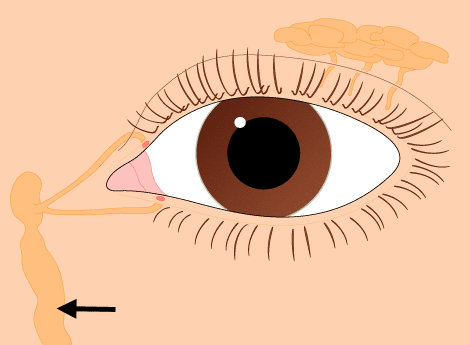 1) acrimal sac2) lower canaliculus3) lacrimal gland4) nasolacrimal duct2.What structure is the arrow pointing to?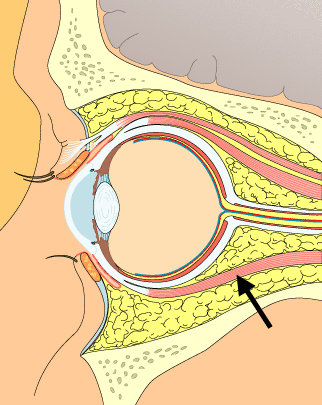 1)nferior orbital vein2)inferior tarsus3)inferior orbital septum4) inferior rectus muscle3.What structure is the arrow pointing to?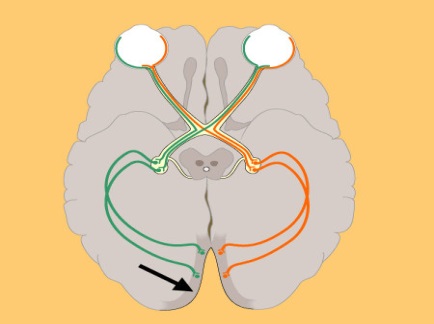 1)optic radiations2)lateral geniculate body3)primary visual cortex4)optic tact4.What structure is the arrow pointing to?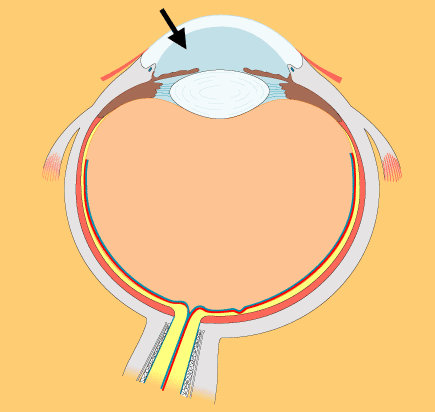 1)ciliary body2)sclera3)cornea4)anterior chamber
5.What structure is the arrow pointing to?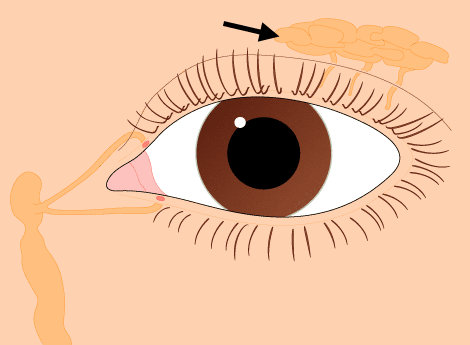 1)lacrimal gland2)nasolacrimal duct3)lacrimal sac4)orbital lymph nades6.When a person cries heavily, many times their nose begins to “run.” This is due to the fact that tears from the eyes will pass through the __________ and enter into the nasal cavity.1)nasolacrimal duct2)scleral sinus of the eye3)anterior cavity of the eye7.Rods and cones of the eye are __________.1)nociceptors2)proprioceptors3)photoreceptors8.Which of the following statements is true?1)Rods are more numerous than cones.2)The fovea centralis area consists of only rods.3)Due to the location of rods in the retina, you can see objects at night better if you look straight at the object.9.Which of the following correctly describes the pathway of light passing through the eye to the retina?1)cornea, anterior chamber, pupil, posterior chamber, lens, posterior cavity, retina2)cornea, anterior cavity, pupil, posterior cavity, lens, posterior chamber, retina3)cornea, anterior chamber, iris, pupil, posterior chamber, lens, posterior cavity, retina10.Which of the following statements is FALSE?1)The blind spot does not consist of any rods or cones.2)The blind spot is located at the center of the back of the eye.3)The blind spot is the area where nerves and blood vessels exit the eye.11.Which of the following impulse pathways is correct regarding vision?1)rods and/or cones are activated by light, graded potentials go to bipolar neurons then to ganglion cells, an action potential goes to the brain2)rods and/or cones are activated by light, graded potentials go to ganglion cells then to bipolar neurons, an action potential goes to the brain3)rods and/or cones are activated by light, action potentials go to bipolar neuron then go to ganglion cells, a graded potential goes to the brain12.All the ganglion cells of the retina merge and exit the eye forming the optic nerve. What is the name of this exit area?1)optic disc2)maculalutea3)foveacentralis13.The anterior cavity of the eye is all of the area anterior to the __________.1)Iris2)Lens3)retina14.The __________ produces aqueous humor that fills the __________.1)retina; posterior cavity2)ciliary body; anterior cavity3)oraserrata; posterior chamber15.If the vitreous humor level falls below normal levels, the __________ may become detached and will affect vision. 1)Iris2)Retina3)cornea16. What is the condition when light rays focus in front of the retina instead of on?  Also when looking through glasses of someone with this condition everything will appear small.1)Presbyopia2)Diplopia3)Myopia4)Hyperopia17.What condition occurs when light passing through the cornea is not properly focused on the retina and distance and close vision may appear blurry?1)Diplopia2)Nystagmus3)Astigmatism4)Entropion18. A 41 y/o males comes into your office complaining that he can't see as well as he used to when reading a book but his vision is fine for distance.  What is the most likely Dx?1)Presbyopia2)Hyperopia3)Nystagmus4)Stabismus19.What is the condition called when the distance between the cornea and the retina may be too short?1)Diplopia2)Myopia3)Astigmatism4)Hyperopia20.What typically results from acquired ocular misalignment?1)Strabismus2)Diplopia3)Pinguecula4)Ptyerigium21.What is jiggling of the eyes called?1)Nystagmus2)Strabismus3)Ectropion4)Entropion22.A 30 y/o chronic tanner presents to your office for an eye exam because she has something in her eye that she can't get out.  Upon examination, you see a triangular encroachment of the pinguecula onto the cornea bilaterally.  What is most likely the Dx? 1)Ptyerigium2)Pinguecula3)Chalazion4)Hordelum23.A patient presents to your office with a painless, slowly enlarging bump on the eyelid.  What is the treatment?1)Topical antibiotics2)Sent to an ophthalmologist asap3)Oralantibiotics4)Warmcompresses24.A 35 y/o male presents to your office because he thinks he got "pink eye" from his daughter.  He awoke with a red, painful, swollen eye.  Upon examination you see infection in the deeper structures behind the eye. WhatismostlikelytheDx? 1)Viral Conjunctivitis2)Orbital Cellulitis3)Scleritis4)Dacryoadenitis25.A patient recently diagnosed with a herpes virus presented to the ophthalmologist with diplopia and painful swelling of the lateral third of the upper eye lid.  WhatismostlikelytheDx?1)Conjunctivitis2)Herpes in the eye3)Dacryoadenitis4)Hyphema26.A patient presents to the ED because he noticed his eye "didn't look right" after being involved in a bar fight the night before.  The patient received multiple hits to the face and has decreased vision in the injured eye.  Upon exam you find that he has increased intraocular pressure.  WhatismostlikelytheDx? 1)Anterior acute uveitis2)Scleritis3)Blow out fracture4)Hyphema27.What is characterized by headache, jaw claudication, polymyalgia rheumatic, visual abnormalities, and markedly elevated erythrocyte sedimentation rate?1)Gravesopthalmopathy2)Giant cell arteritis3)Optic neuritis4)High blood pressure28.What is painless, passive bilateral disk swelling associated with increased intacranial pressure?  It is associated with nonspecific symptoms of headache, nausea, vomiting, and diplopia from abducens nerve palsy.1)Papilledema2)Acute angle closure glaucoma3)Retinal detachment4)Central retinal artery occlusion\29.A 65 y/o female presents to the ED because she has just experenced a rapid onset of severe pain with profound visual loss.  While talking to the woman you find out that she sees "halos around lights".  Upon examination see document:  red eye, cloudy cornea, dilated pupil, and the eye is hard to palpate.  What is the most likely Dx?1)Acute open-angle glaucoma2)Retinal detachment3)Acute uveitis4)Acute angle closure glaucoma30.How will a patient most likely describe retinal detachment?1)Tunnel vision2)Halos around lights3)Curtain coming down over the eyes4)Double vision31.Theophthalmoscopic exam revealed:  pallid swelling of the retina and cherry-red spot at the fovea.  What is the most likely Dx?1)Cataract2)Open-angle glaucoma3)Macular degeneration4)Central retinal artery occlusion32.Glaucoma is acquired optic nerve atrophy often associated with increased intraocular pressure.  What type is a dysfunction of the aqueous humor drainage system with no visible pathology to the anterior chamber angle?1)Open-angle2)Angle-closure33.What occurs when abnormal blood vessels grow under the retina affecting your central vision?1)Diabetic retinopathy2)High blood pressure3)Macular degeneration4)Presbyopia34.Macular degeneration and presbyopia are both conditions that are part of the natural aging process.1)True2)False35.A DM patient will most likely have what disease/condition?1)Red eyes due to high blood sugar levels.2)Damage to fragile blood vessels inside the retina.3)Cataracts4)Optic neuritis36. What is the approximate diameter of the human eye?1)1.2 cm2)3.3 cm3)2.3 cm4)4.4 cm37. The front transparent part of the sclera is known as ______1)Cornea2)Cones3)Lens4)Retina38. The junction of the retina and optic nerve where sensory nerve cells are not found is known as _______1)Eye spot2)Lens Point3)Optic junction4)Blind spot	39. What is the refractive index of the cornea?1)1.0002)1.4213)1.3244)1.37640. Put the following retinal layers in order from inside (next to the vitreous) to outside:1)Ganglion nerves, photoreceptors, choroid, then sclera on the outside.2)Photoreceptors, ganglion nerves, choroid, then sclera on the outside.3)Choroid, photoreceptors, ganglion nerves, then sclera on the outside.4)Choroid, ganglion nerves, photoreceptors, then sclera on the outside.№ДисциплинанынатыАбсолюттукжетишүүсүСапаттык жетишүүсү1.Хирургические болезни 2(5 курс)88%80,2%2.Хирургические болезни 1(4 курс)81,6%87,4%3.Анестезиология и реанимация87,7%78,85%4.Травматология89,282,455.ЛОР6879,86.Глазные болезни80,9%77,6%№ГруппаларЖалпы саныКатышкандарКатышпагандарХиругия 21ИНлР-1-192923779%2ИНлР-2-193026486,6%3ИНлР-3-193028293,3%4ИНлР-4-192722581,4%5ИНлР-5-193022873,3%6ИНлР-6-192925386,20%7ИНлР-7-1929290100%8ИНлР-8-192928196,55%9ИНлР-9-192926389,65%10ИНлР-10-192924582,75%11ИНлР-11-193022873,33%12ИНлР-12-193025583,33%13ИНлР-13-193023776,66%14ИНлР-14-193028293,33%15ИНлР-15-193027390%16ИНлР-16-193029196,66%17ИНлР-17-193027330%18ИНлР-18-1927270100%19ИНлР-19-193026486,66%20ИНлР-20-193025583,33%21ИНлР-21-193028293,33%22ИНлР-22-192928196,55%23ИНлР-23-193026486,66%24ИНлР-24-1919190100%Всего:6966138388%№ГруппаларЖалпы саныКатышкандарКатыш пагандарХирургические болезни1ИНл-1-202822 студ.678,52ИНл-2-202823 студ.582,13ИНл-3-202922 студ.775,84ИНл-4-202921 студ.872,45ИНл-5-202923 студ.679,36ИНл-6-203026 студ.486,67ИНл-7-202723 студ.485,18ИНл-8-202927 студ.293,19ИНл-9-203028 студ.293,310ИНл-10-203021 студ.97011ИНл-11-203018 студ.126012ИНл-12-202716 студ.1159,213Инл-13-203020 студ181014ИНл-14-202718 студ96615ИНл-15-202420 студ48316ИНл-16-202610 студ163817ИНл-17-202720 студ135118Инл-18-202618 студ86919ИНл-19-202922 студ77520Инл-20-203322 студ116621Инл-21-203215 студ174622Инл-22-202619 студ77323Инл-23-202715 студ125524Инл-24-202915 студ1451Всего:Всего:68254014281,95№ГруппаларЖалпы саныКатышкандарКатышпагандарАнестезиология1ИНлР-1-183232 студ096,88%2ИНлР-2-182929 студ.096,55%3ИНлР-3-183232 студ.081,25%4ИНлР-4-182929 студ.093,1%5ИНлР-5-183130 студ.196,77%6ИНлР-6-183131 студ.096,77%7ИНлР-7-183027 студ.376,67%8ИНлР-8-183131 студ.096,77%9ИНлР-9-183131 студ.096,77%10ИНлР-10-182927 студ.286,21%11ИНлР-11-182928 студ.193,1%12ИНлР-12-183023 студ.776,67%13ИНлР-13-182828 студ.089,29%14ИНлР-14-182727 студ.0100%15ИНлР-15-182825 студ.382,14%16ИНлР-16-182525 студ.032%17ИНлР-17-182824 студ.471,43%18ИНлР-18-182826 студ.292,86%19ИНлР-19-182525 студ.088%20ИНлР-20-182414 студ.1037,5Всего:Всего:5795522766,84%№ГруппаларЖалпы саныКатышкандарКатыш пагандарТравматология1ИНл-1-193030 студ.-972ИНл-2-193030 студ.-96.663ИНл-3-193025 студ.580,654ИНл-4-192724 студ.388,895ИНл-5-193023 студ.753,336ИНл-6-192929 студ.-93,317ИНл-7-192928 студ.179,318ИНл-8-192921 студ.855,179ИНл-9-192927 студ.268,9710ИНл-10-192926 студ.372,4111ИНл-11-193028 студ.266,6712ИНл-12-193025 студ.583,3313ИНл-13-193029 студ.176,6714ИНл-14-193130 студ.180,6515ИНл-15-193026 студ.476,6716ИНл-16-193026 студ.47017ИНл-17-193028 студ.293,3318ИНл-18-192723 студ.488,8919ИНл-19-193025 студ.576,3420ИНл-20-193024 студ.68021ИНл-21-193026студ.473,3322ИНл-22-192919студ.1086,2123ИНл-23-193124студ.761,2924ИНл-24-191917студ.293,33Всего:Всего:6996188178,85№ГруппаларЖалпы саныКатышкандарКатыш пагандарлор1ИНл-1-19308 студ.2262%2ИНл-2-193023 студ.762%3ИНл-3-193013 студ.1758,5%4ИНл-4-192719 студ.883%5ИНл-5-193011 студ.1976%6ИНл-6-192922 студ.798%7ИНл-7-192916 студ.1360%8ИНл-8-192922 студ.761%9ИНл-9-192918 студ.1175%10ИНл-10-192919 студ.1079,5%11ИНл-11-193019 студ.1169,2%12ИНл-12-193020 студ.1075,5%13ИНл-13-193016 студ.1495%14ИНл-14-193124 студ.789,4%15ИНл-15-193020 студ.1082,75%16ИНл-16-193027 студ.391,5%17ИНл-17-193026 студ.489%18ИНл-18-192719 студ.885,5%19ИНл-19-193026 студ.489,6%20ИНл-20-193022 студ.881%21ИНл-21-193025 студ.594%22ИНл-22-192921 студ.886%23ИНл-23-193128 студ.389,5%24ИНл-24-191914 студ.583%Всего:Всего:69947822179,8%№ГруппаларЖалпы саныКатышкандарКатышпагандарГлазные болезни1ИНлР-1-193025582,1%2ИНлР-2-193027382,43ИНлР-3-193024670%4ИНлР-4-192723469%5ИНлР-5-193029188%6ИНлР-6-192929084%7ИНлР-7-192923681%8ИНлР-8-192927277%9ИНлР-9-192929098,5%10ИНлР-10-192924565%11ИНлР-11-192926374,6%12ИНлР-12-193029163%13ИНлР-13-193025579%14ИНлР-14-193030082,9%15ИНлР-15-193024687,4%16ИНлР-16-193027378,5%17ИНлР-17-193026471%18ИНлР-18-192626089%19ИНлР-19-193028288,4%20ИНлР-20-193027391,7%21ИНлР-21-193028274%22ИНлР-22-192929078,7%23ИНлР-23-193024688,3%24ИНлР-24-192321298,7%Всего:Всего:6996306980,9%